Aan de ouder(s)/verzorger(s) van onze leerlingenons kenmerk				onderwerp			bijlage(n)	wit/ak/20-21.050			Ontwikkeldag personeel 19 oktober 2020		Ter Apel,					behandeld door			afdeling5 oktober 2020				A. Kolker			schoolleiding		Geachte ouder/verzorger,Zoals u misschien al in de agenda van school heeft gelezen, vindt op maandag 19 oktober a.s. een ontwikkeldag plaats voor het personeel van de RSG Ter Apel. Dit is de maandag na de herfstvakantie.Voor de leerlingen betekent dit dat zij maandag 19 oktober a.s. de hele dag vrij zijn.Ik hoop u hiermee voldoende te hebben geïnformeerd.Met vriendelijke groet,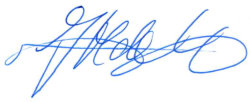 Jan de Wit,rector-bestuurder